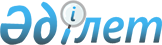 О внесении изменений и дополнения в решение Тимирязевского районного маслихата от 27 декабря 2022 года № 17/9 "Об утверждении бюджета Интернационального сельского округа Тимирязевского района на 2023-2025 годы"Решение маслихата Тимирязевского района Северо-Казахстанской области от 25 сентября 2023 года № 6/5
      Тимирязевский районный маслихат РЕШИЛ:
      1. Внести в решение Тимирязевского районного маслихата "Об утверждении бюджета Интернационального сельского округа Тимирязевского района на 2023-2025 годы" от 27 декабря 2022 года № 17/9 следующие изменения и дополнение:
      пункт 1 изложить в новой редакции: 
       "1. Утвердить бюджет Интернационального сельского округа Тимирязевского района на 2023-2025 годы согласно приложениям 1, 2 и 3 к настоящему решению соответственно, в том числе на 2023 год в следующих объемах:
      1) доходы – 32 328 тысяч тенге:
      налоговые поступления – 2 118 тысяч тенге;
      неналоговые поступления – 0 тысяч тенге;
      поступления от продажи основного капитала – 0 тысяч тенге;
      поступления трансфертов – 30 210 тысяч тенге;
      2) затраты – 33 381,8 тысяч тенге; 
      3) чистое бюджетное кредитование – 0 тысяч тенге:
      бюджетные кредиты – 0 тысяч тенге,
      погашение бюджетных кредитов – 0 тысяч тенге;
      4) сальдо по операциям с финансовыми активами – 0 тысяч тенге: приобретение финансовых активов – 0 тысяч тенге;
      поступления от продажи финансовых активов государства – 0 тысяч тенге;
      5) дефицит (профицит) бюджета – - 1 053,8 тысяч тенге;
      6) финансирование дефицита (использование профицита) бюджета – 1 053,8 тысяч тенге:
      поступление займов – 0 тысяч тенге;
      погашение займов – 0 тысяч тенге.
      используемые остатки бюджетных средств – 1 053,8 тысяч тенге.";
      приложение 1 к указанному решению изложить в новой редакции согласно приложению 1 к настоящему решению;
      дополнить приложением 5 к указанному решению согласно приложению 2 к настоящему решению.
      2. Настоящее решение вводится в действие с 1 января 2023 года. Бюджет Интернационального сельского округа на 2023 год Расходы и доходы бюджета Интернационального сельского округа за счет увеличения плана собственных доходов
					© 2012. РГП на ПХВ «Институт законодательства и правовой информации Республики Казахстан» Министерства юстиции Республики Казахстан
				
      Председатель районного маслихата 

А. Асанова
Приложение 1к решению Тимирязевскогорайонного маслихатаот 25 сентября 2023 года № 6/5Приложение 1к решению Тимирязевскогорайонного маслихатаот 27 декабря 2022 года № 17/9
Категория
Класс
Подкласс
Наименование
Сумма (тысяч тенге)
1) Доходы
32 328
1
Налоговые поступления
2 118
01
Подоходный налог
646
2
Индивидуальный подоходный налог
646
04
Налоги на собственность
1472
1
Налоги на имущество
51
4
Налог на транспортные средства 
825
5
Единый земельный налог
596
4
Поступления трансфертов
30 210
02
Трансферты из вышестоящих органов государственного управления
30 210
3
Трансферты из районного (города областного значения) бюджета
30 210
Функцио-нальная группа
Админи-стратор бюджетных программ
Прог-рамма
Наименование
Сумма (тысяч тенге)
2) Затраты
33 381,8
1
Государственные услуги общего характера
22 616
124
Аппарат акима города районного значения, села, поселка, сельского округа
22 616
001
Услуги по обеспечению деятельности акима города районного значения, села, поселка, сельского округа
22 616
7
Жилищно-коммунальное хозяйство
2 575
124
Аппарат акима города районного значения, поселка, села, сельского округа
2 575
008
Освещение улиц населенных пунктов
856
009
Обеспечение санитарии населенных пунктов
1 000
045
Капитальный и средний ремонт автомобильных дорог в городах районного значения, селах, поселках, сельских округах
719
8
Культура, спорт, туризм и информационное пространство
6 737
124
Аппарат акима города районного значения, села, поселка, сельского округа
6 737
006
Поддержка культурно-досуговой работы на местном уровне
6 737
12
Транспорт и коммуникация
1 448,6
124
Аппарат акима города районного значения, поселка, села, сельского округа
1 448,6
013
Обеспечение функционирования автомобильных дорог в городах районного значения, селах, поселках, сельских округах
1 448,6
15
Трансферты
5,2
124
Аппарат акима города районного значения, села, поселка, сельского округа
5,2
048
Возврат неиспользованных (недоиспользованных) целевых трансфертов
3,1
044
Возврат сумм неиспользованных (недоиспользованных) целевых трансфертов, выделенных из республиканского бюджета за счет целевого трансферта из Национального фонда Республики Казахстан
2,1
3) Чистое бюджетное кредитование
0
4) Сальдо по операциям с финансовыми активами
0
5) Дефицит (профицит) бюджета
0
6) Финансирование дефицита (использование профцита) бюджета
0
Категория
Класс
Подкласс
Наименование
Сумма 
(тысяч тенге)
8
Используемые остатки бюджетных средств
1 053,8
01
Остатки бюджетных средств
1 053,8
1
Свободные остатки бюджетных средств
1 053,8Приложение 2к решению Тимирязевскогорайонного маслихатаот 25 сентября 2023 года № 6/5Приложение 5к решению Тимирязевскогорайонного маслихатаот 27 декабря 2022 года № 17/9
Категория
Класс
Подкласс
Наименование
Сумма (тысяч тенге)
1) Доходы
500,0
1
Налоговые поступления
500,0
01
Подоходный налог
500,0
2
Индивидуальный подоходный налог
500,0
Функцио-нальная группа
Админи-стратор бюджетных программ
Прог-рамма
Наименование
Сумма (тысяч тенге)
2) Расходы 
500,0
1
Государственные услуги общего характера 
500,0
124
Аппарат акима города районного значения, поселка, села, сельского округа
500,0
001
Услуги по обеспечению деятельности акима города районного значения, села, поселка, сельского округа
500,0